MondayJanuary 25Shine Bright with Kindness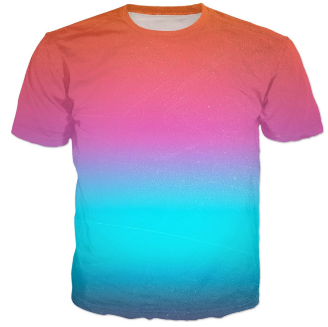 Wear Bright ClothesTuesdayJanuary 26Dreaming of Kindness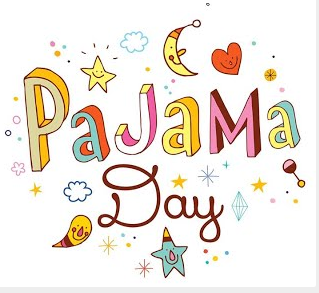 Wear PJ’sWednesdayJanuary 27Powered by Kindness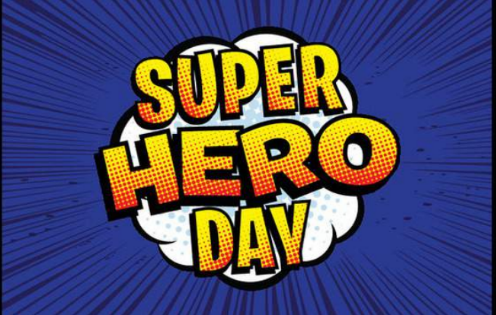 Dress like a Superhero or in a Superhero shirt.ThursdayJanuary 28Spread Kindness Like Sunshine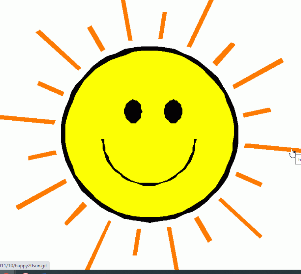 Wear YellowFridayJanuary 29Never Too Old for Kindness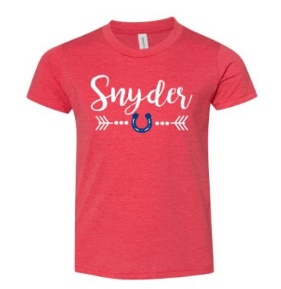 Dress up like an old person or in your Snyder Shirt